R  E  P  U  B  L  I C A   M O L D O V A	                   Р Е С П У Б Л И К А   М О Л Д О В А         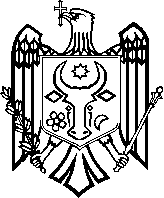 Raionul Anenii Noi 			               Район Анений НойPrimăria oraşului Anenii Noi	               	    Примария  города  Анений Нойstr.Suvorov,6 tel. 0-265-2-26-65 2-21-08                             ул.Суворова,6 тел.0-265-2-26-65 2-21-08                                               DISPOZIŢIE nr.29                                              din 04 aprilie 2019Cu privire la convocarea şedinţei ordinare a Consiliului orăşenesc             În temeiul art. 1,alin.(1); art.16,alin.(3); art.32 al Legii privind administraţia publică locală nr.436-XVI din 28.12.2006:                                                  DISPUN:1.Se convoacă şedinţa ordinară a Consiliului orăşenesc Anenii Noi pentru data de 18.04.2019, ora 10.00, în sala de şedinţe, primăria oraşului, cu următoarea ordine de zi:„Cu privire la executarea bugetului primăriei pe anul 2018”(raportor: Faizulina A.,contabil-sef; Chirilenco L., spec.pe planificare)„Cu privire  la modificarea şi completarea bugetului local pe anul 2019”(raportor: Faizulina A., contabil-sef)„Cu privire la aprobarea unităţilor de personal din soldul disponibil pe anul 2019”(raportor: Faizulina A.contabil-sef)„Cu privire la rectificarea bugetului pe anul 2019”(raportor: Faizulina A, contabil-sef) „Cu privire la repartizarea soldului disponibil pe anul 2019”(raportor: Faizulina A.,contabil-sef) „Cu privire la aprobarea schemei de încadrare pe anul 2019”(raportor: Chirilenco L., specialist pe planificare)„Cu priivire la aprobarea structurii, efectivului-limită şi a statutului de personal al Primăriei or.Anenii Noi”(raportor: Bostan T., jurist)„Cu privire la cererile de ordin financiar”(raportor: Faizulina A., contabil- sef)„Cu privire la alocarea mijloacelor Fondului de rezervă pe anul 2019”(raportor: Faizulina A.,contabil-sef) „Cu  privire la transmiterea mijloacelor fixe de la balanţa primăriei oraşului Anenii Noi la balanţa ÎMDP Apa-Canal”(raportor: Faizulina A., contabil- sef)„Cu privire la aprobarea propunerii de subproiect în cadrul Cererii de Grant înaintate la FISM şi aprobarea componenţei Agenţiei de Implementare  a subproiectului, finanţat din Bugetul de Stat al Republicii Moldova şi Programul de asistenţă tehnică şi financiară acordată de Guvernul României pentru instituţiile preşcolare din Republica Moldova”  (raportor: Chemscaia V, viceprimar)„Cu privire la rezultatele inspecţiei financiare efectuate la ÎM Antermo”(raportor: Perju Valentin, IM Antermo) „Cu privire la defalcările din profitul net al ÎM Alimprodan în bugetul local al primăriei oraşului Anenii Noi”(raportor: Basarab Sv., secretar al CO) „Cu privire la defalcările din profitul net al ÎM Antermo în bugetul local al primăriei oraşului Anenii Noi”(raportor: Basarab Sv., secretar al CO) „Cu privire la casarea mijloacelor fixe”(raportor: Basarab Sv., secretar al CO)„Cu privire la actualizarea listei denumirii străzilor în or.Anenii Noi, s.Albiniţa, s.Berezchi, s. Hîrbovăţul Nou”(raportor: Basarab Sv., secretar al CO)„Cu privire la modificarea şi excluderea taxei locale din decizia consiliului orăşenesc Anenii Noi”  (raportor:Jivitcaia M.,perceptor fiscal)          „Cu privire la stabilirea impozitului funciar pentru folosirea păşunelor”  (raportor:Jivitcaia M., preceptor fiscal)             ”Cu privire la înregistrarea dreptului de proprietate asupra bunului  imobil  după APL Anenii  Noi cu nr. cadastral 1001205187”( raportor: Gincu Valeria, SRRPF)”Cu privire la corectarea erorilor comise în urma executării lucrărilor cadastrale şi la elaborarea proiectelor de organizare a teritoriului s.Ruseni, rl Anenii Noi ”( raportor: Gincu Valeria, SRRPF)”Cu privire la  aprobarea materialelor de delimitare a terenului proprietate publică a UAT Anenii Noi, or.Anenii Noi, extravilan cu nr.cadastral 1021113106”( raportor: Gincu Valeria, SRRPF)”Cu privire la înregistrarea dreptului de proprietate asupra bunului  imobil  după APL Anenii  Noi, extravilan cu nr.cadastral 1021113106” ( raportor: Gincu Valeria, SRRPF primaria Anenii Noi)”Cu privire la modificarea, completarea deciziilor Consiliului orăşenesc Anenii Noi nr.08/16 din 19 decembrie 2018 și nr.08/18 din 19 decembrie 2018”( raportor: Gincu Valeria, SRRPF primaria Anenii Noi)„Cu privire la modificarea, completarea deciziei Consiliului orăşenesc Anenii Noi  nr.7/13 din 8 decembrie 2015”( raportor: Gincu Valeria, SRRPF)“ Cu privire la aprobarea materialelor de delimitarea terenului proprietate publică  UAT Anenii Noi, sat.Ruseni  cu nr.cadastral 1039101238 ”( raportor: Gincu Valeria, SRRPF)”Cu privire la înregistrarea dreptului de proprietate asupra bunului  imobil după APL Anenii  Noi, sat.Ruseni  cu nr.cadastral 1039101238 ”( raportor: Gincu Valeria, SRRPF)”Cu privire la transmiterea terenurilor din proprietatea  UAT Anenii Noi  în proprietatea Consiliului raional Anenii Noi”( raportor: Gincu Valeria, SRRPF)”Cu privire la actualizarea planului cadastral a bunului imobil cu nr.1001210007”( raportor: Gincu Valeria, SRRPF)”Cu privire la executarea Hotărîrii Instanței de judecată Anenii Noi din 13.12.2018”( raportor: Gincu Valeria, SRRPF)”Cu privire la corectarea erorilor materiale comise în Titlul deținătorului de teren cu nr. cadastral 1001213060 , or.Anenii Noi, intravilan”( raportor: Gincu Valeria, SRRPF)”Cu privire la delimitarea terenului public proprietate Statului Republica Moldova, aflat în gestiunea Inspectoratului General pentru Situații de Urgență al MAI cu apropbarea planului geometric și procesului – verbal”      ( raportor: Gincu Valeria, SRRPF)”Cu privire la transmiterea bunului imobil din proprietatea UAT Anenii Noi  în proprietatea Consiliului raional Anenii Noi, pe care este amplasat Centrul de reabilitare și integrare socială Anenii Noi”( raportor: Gincu Valeria, SRRPF)”Cu privire la acordul constructiei obiectului „Biserica ortodoxă” amplasată in intravilanul or.Anenii Noi, terenul cu nr. cadastral 1001207011”( raportor: Gincu Valeria, SRRPF),,Cu privire la activitatea primăriei or.Anenii Noi pe anul 2018”(raportor: Bondari V., primar or. Anenii Noi) Cu privire la modificarea, completarea deciziei nr.07/01din 26 noiembrie 2018 ”Cu privire la demisia secretarului consiliului şi oraşului Anenii Noi”Raportor: Basarab Sv., secretar al CO)2. Secretarul consiliului orăşenesc va asigura înştiinţarea consilierilor locali despre convovcarea şedinţei.3. Prezenta dispoziţie se aduce la cunoştinţă locuitorilor din subordinea primăriei or. Anenii Noi prin afişarea pe pag.web a primăriei şi panoul informativ.Primarul oraşului Anenii Noi                                     Veaceslav Bondari